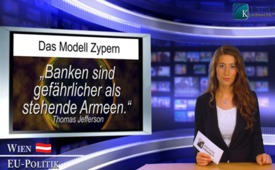 Das Modell Zypern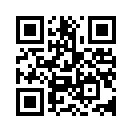 Die Beteiligung von Aktionären, Anleihegläubigern und Sparern an der Sanierung von Banken – wie sie für Zypern geplant ist – tauge als Modell für künftige Rettungsaktionen im Krisenfall.Die Beteiligung von Aktionären, Anleihegläubigern und Sparern an der Sanierung von Banken – wie sie für Zypern geplant ist – tauge als Modell für künftige Rettungsaktionen im Krisenfall. So äußerte sich der neue Euro-Gruppen-Chef Dijsselbloem am Montag, dem 25.3.2013, vor der Nachrichtenagentur Reuters und der Financial Times. Verzweifelt versucht nun Brüssel und viele Medien die Aussage des Euro-Gruppen-Chefs wieder auszubügeln. Konkret bedeutet sie nämlich, dass die EU vorhat, Bankkonten zu plündern, um Banken zu retten. Hat Herr Dijsselbloem aus „Dummheit“ etwas Unbedachtes gesagt, oder hat er tatsächlich eine Marschroute bekannt gegeben, die die EU einschlagen will? Da sich zurzeit mehrere EU Länder auf ähnlichem Kurs wie Zypern befinden, ist Letzteres vermutlich die traurige Wahrheit.von an./em.Quellen:http://www.spiegel.de/wirtschaft/soziales/ezb-mitglied-greift-euro-gruppenchef-wegen-zypern-aussage-an-a-890962.htmlhttp://deutsche-wirtschafts-nachrichten.de/2013/03/26/chaos-in-bruessel-dijsselbloem-gegen-dijsselbloem/Das könnte Sie auch interessieren:#Finanzkrise - in der EU - www.kla.tv/FinanzkriseKla.TV – Die anderen Nachrichten ... frei – unabhängig – unzensiert ...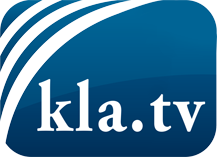 was die Medien nicht verschweigen sollten ...wenig Gehörtes vom Volk, für das Volk ...tägliche News ab 19:45 Uhr auf www.kla.tvDranbleiben lohnt sich!Kostenloses Abonnement mit wöchentlichen News per E-Mail erhalten Sie unter: www.kla.tv/aboSicherheitshinweis:Gegenstimmen werden leider immer weiter zensiert und unterdrückt. Solange wir nicht gemäß den Interessen und Ideologien der Systempresse berichten, müssen wir jederzeit damit rechnen, dass Vorwände gesucht werden, um Kla.TV zu sperren oder zu schaden.Vernetzen Sie sich darum heute noch internetunabhängig!
Klicken Sie hier: www.kla.tv/vernetzungLizenz:    Creative Commons-Lizenz mit Namensnennung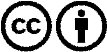 Verbreitung und Wiederaufbereitung ist mit Namensnennung erwünscht! Das Material darf jedoch nicht aus dem Kontext gerissen präsentiert werden. Mit öffentlichen Geldern (GEZ, Serafe, GIS, ...) finanzierte Institutionen ist die Verwendung ohne Rückfrage untersagt. Verstöße können strafrechtlich verfolgt werden.